CURRICULUM VITAE 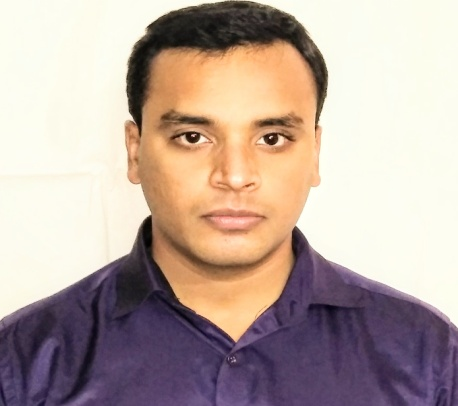 PRITHWIS HOSPITALITY, SALES & FITNESSD.O.B.: 27.08.1988Nationality: IndianEmail:  Prithwis-392415@2freemail.comOBJECTIVE: Dedicated fitness instructor and personal trainer embodying a serious commitment to personal fitness through customized fitness programs. Adept at helping individuals with varying abilities achieve their fitness goals in a comfortable supportive environment. Specialize in promoting fitness programs targeted at all age groups.WORK EXPERIENCE:6 Years of Professional ExperienceGym & Spa supervisor -- The Park Hotel Kolkata, India (Augist 2017 – Present)Duties & Responsibilities Assessed the fitness abilities of each member and made exercise recommendations. Developed weight loss and fitness programs available to all gym members.Maintained weight-lifting treadmills and other gym equipment.Responded to questions in a courteous professional manner. Developed and coordinated injury rehabilitation programs. Provided circuit training, spinning, stretching and weight training (uses of kinesis and power plate).Ensured the safety of all gym members.Key AchievementsArchive a good position as personal trainer to all members and clients.Holding a good sales scale for the non peak months. Fitness instructor -- The Kenilworth Hotel Kolkata, India (May 2016 - July 2017)Duties & ResponsibilitiesInitiated fitness activities and interacted with employees to encourage participation Coordinated with HR to determine objectives related to employee health and fitness Developed health awareness campaignsDeveloped individual fitness programs for interested employees. Provided one-on-one training while working flexible hours. Key AchievementsGot promoted from supervisor to senior supervisor. Fitness consultant and Receptionist   --The Gold's Gym Kolkata, India (August 2013- April 2016)  Duties & ResponsibilitiesDeveloped individualized instruction plans including cardio and weight training.Organized equipments, tested microphones, and selected music prior to each session.Helped clients of all ages in improving fitness levels and overall wellbeing.Worked on membership selling.Key Achievements Got promoted from receptionist to general fitness trainer SPECIALIZED SKILLSPersonal training classesDuty & team ManagementContinuous sales Process ImprovementStaff and Customer RelationsTraining and LeadershipOTHER ACHIEVEMENTSAwarded from Microsoft as trainee on software demo and sales at 2013OTHER INTERESTSInterior designingBody buildingDrawing PhotographyTravellingRELEVANT CERTIFICATIONS:CPR and First-aid certification from American Red CrossPersonal training certification from Gold’s Gym IndiaEDUCATIONAL BACKGROUND: B.com from Calcutta UniversityIndian art certification from RMIC KolkataSecondary education from  West Bengal Board of Secondary Education RELEVANT QUALIFICATIONS:English: Fluent in speaking, reading and writingHindi: Fluent in speakingBengali: Fluent in  speaking, reading and writingPERSONAL INFORMATION:Full Name: Prithwis 
Nationality: Indian
Marital Status: Married
Date of Birth: August 27, 1988
Place of Birth: Kolkata, West Bengal, India